附件：报名回执课程名称质量管理小组活动操作实务培训班质量管理小组活动操作实务培训班质量管理小组活动操作实务培训班质量管理小组活动操作实务培训班质量管理小组活动操作实务培训班质量管理小组活动操作实务培训班质量管理小组活动操作实务培训班单位名称邮编联系地址联 系 人职务联系方式学员姓名性别职务手机手机身份证号（证书用）身份证号（证书用）备注培训费培训费：会员企业1080元/人，□非会员企业1280元/人（含授课费、培训期间教材、午餐、证书等费用）。同一家企业报名满6人，可免1人费用。培训费：会员企业1080元/人，□非会员企业1280元/人（含授课费、培训期间教材、午餐、证书等费用）。同一家企业报名满6人，可免1人费用。培训费：会员企业1080元/人，□非会员企业1280元/人（含授课费、培训期间教材、午餐、证书等费用）。同一家企业报名满6人，可免1人费用。培训费：会员企业1080元/人，□非会员企业1280元/人（含授课费、培训期间教材、午餐、证书等费用）。同一家企业报名满6人，可免1人费用。培训费：会员企业1080元/人，□非会员企业1280元/人（含授课费、培训期间教材、午餐、证书等费用）。同一家企业报名满6人，可免1人费用。培训费：会员企业1080元/人，□非会员企业1280元/人（含授课费、培训期间教材、午餐、证书等费用）。同一家企业报名满6人，可免1人费用。培训费：会员企业1080元/人，□非会员企业1280元/人（含授课费、培训期间教材、午餐、证书等费用）。同一家企业报名满6人，可免1人费用。住宿费住宿：不住   大床房   标准间（合住） 标间/大床房240元/间/天 合住120元/间/天（住宿费用自理，入住时由酒店收取）住宿：不住   大床房   标准间（合住） 标间/大床房240元/间/天 合住120元/间/天（住宿费用自理，入住时由酒店收取）住宿：不住   大床房   标准间（合住） 标间/大床房240元/间/天 合住120元/间/天（住宿费用自理，入住时由酒店收取）住宿：不住   大床房   标准间（合住） 标间/大床房240元/间/天 合住120元/间/天（住宿费用自理，入住时由酒店收取）住宿：不住   大床房   标准间（合住） 标间/大床房240元/间/天 合住120元/间/天（住宿费用自理，入住时由酒店收取）住宿：不住   大床房   标准间（合住） 标间/大床房240元/间/天 合住120元/间/天（住宿费用自理，入住时由酒店收取）住宿：不住   大床房   标准间（合住） 标间/大床房240元/间/天 合住120元/间/天（住宿费用自理，入住时由酒店收取）费用缴纳 请在开班前一周将培训费用汇款至协会账户，或个人扫描二维码缴费（支持支付宝、微信等方式）。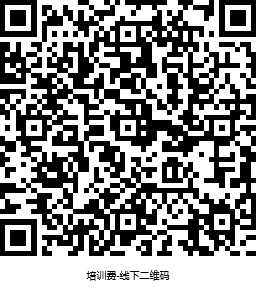 对公汇款账户：户  名：合肥市质量和技术创新协会    开户行：合肥市交通银行宁国南路支行账  号： 341328000018010073880 请在开班前一周将培训费用汇款至协会账户，或个人扫描二维码缴费（支持支付宝、微信等方式）。对公汇款账户：户  名：合肥市质量和技术创新协会    开户行：合肥市交通银行宁国南路支行账  号： 341328000018010073880 请在开班前一周将培训费用汇款至协会账户，或个人扫描二维码缴费（支持支付宝、微信等方式）。对公汇款账户：户  名：合肥市质量和技术创新协会    开户行：合肥市交通银行宁国南路支行账  号： 341328000018010073880 请在开班前一周将培训费用汇款至协会账户，或个人扫描二维码缴费（支持支付宝、微信等方式）。对公汇款账户：户  名：合肥市质量和技术创新协会    开户行：合肥市交通银行宁国南路支行账  号： 341328000018010073880 请在开班前一周将培训费用汇款至协会账户，或个人扫描二维码缴费（支持支付宝、微信等方式）。对公汇款账户：户  名：合肥市质量和技术创新协会    开户行：合肥市交通银行宁国南路支行账  号： 341328000018010073880 请在开班前一周将培训费用汇款至协会账户，或个人扫描二维码缴费（支持支付宝、微信等方式）。对公汇款账户：户  名：合肥市质量和技术创新协会    开户行：合肥市交通银行宁国南路支行账  号： 341328000018010073880 请在开班前一周将培训费用汇款至协会账户，或个人扫描二维码缴费（支持支付宝、微信等方式）。对公汇款账户：户  名：合肥市质量和技术创新协会    开户行：合肥市交通银行宁国南路支行账  号： 341328000018010073880发票开具请务必与本单位财务部门确认以下信息：发票类型：□专用发票  □普通发票 如开专用发票，需准确提供以下信息，以避免出错，影响您报销。单位名称：                                 纳税人识别号：         地址、电话：                 开户行、账号：                             开票内容：□培训费     会务费请务必与本单位财务部门确认以下信息：发票类型：□专用发票  □普通发票 如开专用发票，需准确提供以下信息，以避免出错，影响您报销。单位名称：                                 纳税人识别号：         地址、电话：                 开户行、账号：                             开票内容：□培训费     会务费请务必与本单位财务部门确认以下信息：发票类型：□专用发票  □普通发票 如开专用发票，需准确提供以下信息，以避免出错，影响您报销。单位名称：                                 纳税人识别号：         地址、电话：                 开户行、账号：                             开票内容：□培训费     会务费请务必与本单位财务部门确认以下信息：发票类型：□专用发票  □普通发票 如开专用发票，需准确提供以下信息，以避免出错，影响您报销。单位名称：                                 纳税人识别号：         地址、电话：                 开户行、账号：                             开票内容：□培训费     会务费请务必与本单位财务部门确认以下信息：发票类型：□专用发票  □普通发票 如开专用发票，需准确提供以下信息，以避免出错，影响您报销。单位名称：                                 纳税人识别号：         地址、电话：                 开户行、账号：                             开票内容：□培训费     会务费请务必与本单位财务部门确认以下信息：发票类型：□专用发票  □普通发票 如开专用发票，需准确提供以下信息，以避免出错，影响您报销。单位名称：                                 纳税人识别号：         地址、电话：                 开户行、账号：                             开票内容：□培训费     会务费请务必与本单位财务部门确认以下信息：发票类型：□专用发票  □普通发票 如开专用发票，需准确提供以下信息，以避免出错，影响您报销。单位名称：                                 纳税人识别号：         地址、电话：                 开户行、账号：                             开票内容：□培训费     会务费其它说明参加人员对本课程内容了解程度：□ 较熟悉    □ 一般    □ 有过初步了解   □ 第一次接触希望通过此次培训实现的目标：参加人员对本课程内容了解程度：□ 较熟悉    □ 一般    □ 有过初步了解   □ 第一次接触希望通过此次培训实现的目标：参加人员对本课程内容了解程度：□ 较熟悉    □ 一般    □ 有过初步了解   □ 第一次接触希望通过此次培训实现的目标：参加人员对本课程内容了解程度：□ 较熟悉    □ 一般    □ 有过初步了解   □ 第一次接触希望通过此次培训实现的目标：参加人员对本课程内容了解程度：□ 较熟悉    □ 一般    □ 有过初步了解   □ 第一次接触希望通过此次培训实现的目标：参加人员对本课程内容了解程度：□ 较熟悉    □ 一般    □ 有过初步了解   □ 第一次接触希望通过此次培训实现的目标：参加人员对本课程内容了解程度：□ 较熟悉    □ 一般    □ 有过初步了解   □ 第一次接触希望通过此次培训实现的目标：备   注1.发票内容、住宿意向请务必填写，在相应栏划“√”2.请务必在3月26日下午17:00前，将填写的回执表发送至training@hfzx.org.cn   1.发票内容、住宿意向请务必填写，在相应栏划“√”2.请务必在3月26日下午17:00前，将填写的回执表发送至training@hfzx.org.cn   1.发票内容、住宿意向请务必填写，在相应栏划“√”2.请务必在3月26日下午17:00前，将填写的回执表发送至training@hfzx.org.cn   1.发票内容、住宿意向请务必填写，在相应栏划“√”2.请务必在3月26日下午17:00前，将填写的回执表发送至training@hfzx.org.cn   1.发票内容、住宿意向请务必填写，在相应栏划“√”2.请务必在3月26日下午17:00前，将填写的回执表发送至training@hfzx.org.cn   1.发票内容、住宿意向请务必填写，在相应栏划“√”2.请务必在3月26日下午17:00前，将填写的回执表发送至training@hfzx.org.cn   1.发票内容、住宿意向请务必填写，在相应栏划“√”2.请务必在3月26日下午17:00前，将填写的回执表发送至training@hfzx.org.cn   